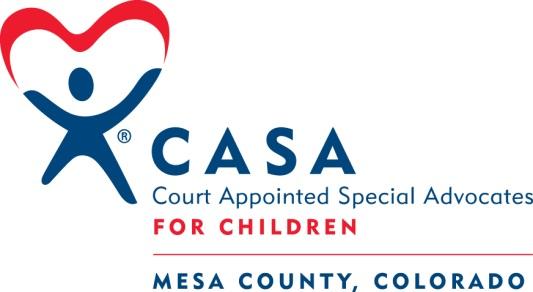 Comprehensive Fund Development PlanTo ensure a solid financial foundation this fund development infrastructure has been created to support a diversified revenue stream, fully supporting the implementation of our Strategic Plan. A range of funding including board contribution, fund raising events, donations, earned revenue and grants are further defined below.BOARD CONTRIBUTIONSGive or GetStrategy: Each board member agrees to contribute a minimum of $250 per year either through personal contributions or soliciting donations.(Give or Get).  It is critical that we are able to note on grant applications that 100 percent of our board members contribute. Therefore, regardless of how much each member raises, we request all members give some level of cash contribution, regardless how small. FUND RAISING EVENTSEvent #1Strategy:    Event #2Strategy:    DONATIONSIndividual and Corporate Donations EARNED REVENUEEnterprise #1 Enterprise #2 PLANNED GIVING Strategy: CHURCH SUPPORTGRANTS SERVICE CLUBS AND CORPORATE SPONSORSHIPS CHURCH SUPPORTSERVICE CLUBS AND CORPORATE SPONSORSHIPS CHURCH SUPPORTProjected Income:2018201920202021xxxxProjected Income:2018201920202021xxxxProjected Income:2018201920202021xxxxProjected Income:2018201920202021xxxxProjected Income:2018201920202021xxxxProjected Income:2018201920202021xxxxProjected Income:2018201920202021xxxxCHURCH2018201920202021GRANT2018201920202021ORGANIZATION20182019202020212018201920202021BOARDFUND RAISINGDONATIONSEARNED REVENUEPLANNED GIVINGGRANT SUPPORTGRANTSSERVICE CLUBS